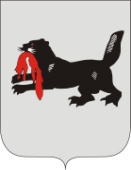 ИРКУТСКАЯ  ОБЛАСТЬТУЛУНСКАЯ РАЙОННАЯТЕРРИТОРИАЛЬНАЯ ИЗБИРАТЕЛЬНАЯ КОМИССИЯ            ----------------------------------------------------------------------------------РЕШЕНИЕ15 апреля 2013 г.                                                                              № 100/1208                                                         г.ТулунО формировании участковой  избирательной комиссииизбирательного участка № 1449      В соответствии со ст. 22, 27 Федерального Закона «Об основных гарантиях избирательных прав и права на участие в референдуме граждан Российской Федерации», решением Тулунской районной территориальной избирательной комиссии от 28.01.2013 г.   № 93/1174  «Об определении численного состава членов участковых избирательных комиссий с правом решающего голоса на территории муниципального образования «Тулунский район», а также рассмотрев поступившие предложения по кандидатурам в состав участковой избирательной комиссии избирательного участка № 1449, Тулунская районная территориальная избирательная комиссияРЕШИЛА:1. Сформировать участковую избирательную комиссию избирательного участка №1449, назначив в ее состав следующих членов избирательной комиссии с правом решающего голоса: -  Курс Екатерину Владимировну, 1962 года  рождения,  образование среднее профессиональное,  заведующего ФАП д.Южный Кадуй  ОГБУЗ "Тулунская районная больница",  предложенную для назначения в состав комиссии Тулунским местным отделением Политической партии "Коммунистическая партия Российской Федерации";-  Меденцеву Марину Викторовну, 1971 года  рождения,  образование начальное профессиональное,    домохозяйку,  предложенную для назначения в состав комиссии Иркутским региональным отделением политической партии "Либерально-демократическая партия России";-  Тюкову Светлану Владимировну, 1976 года  рождения,  образование среднее профессиональное,    индивидуального предпринимателя,  предложенную для назначения в состав комиссии Тулунским районным местным отделением Всероссийской политической партии «ЕДИНАЯ РОССИЯ»;2. Настоящее решение разместить на страничке Тулунской районной территориальной избирательной комиссии официального сайта администрации Тулунского муниципального района. Председатель территориальной  избирательной комиссииЛ.В. БеляевскаяСекретарь территориальнойизбирательной комиссииТ.А. Шагаева